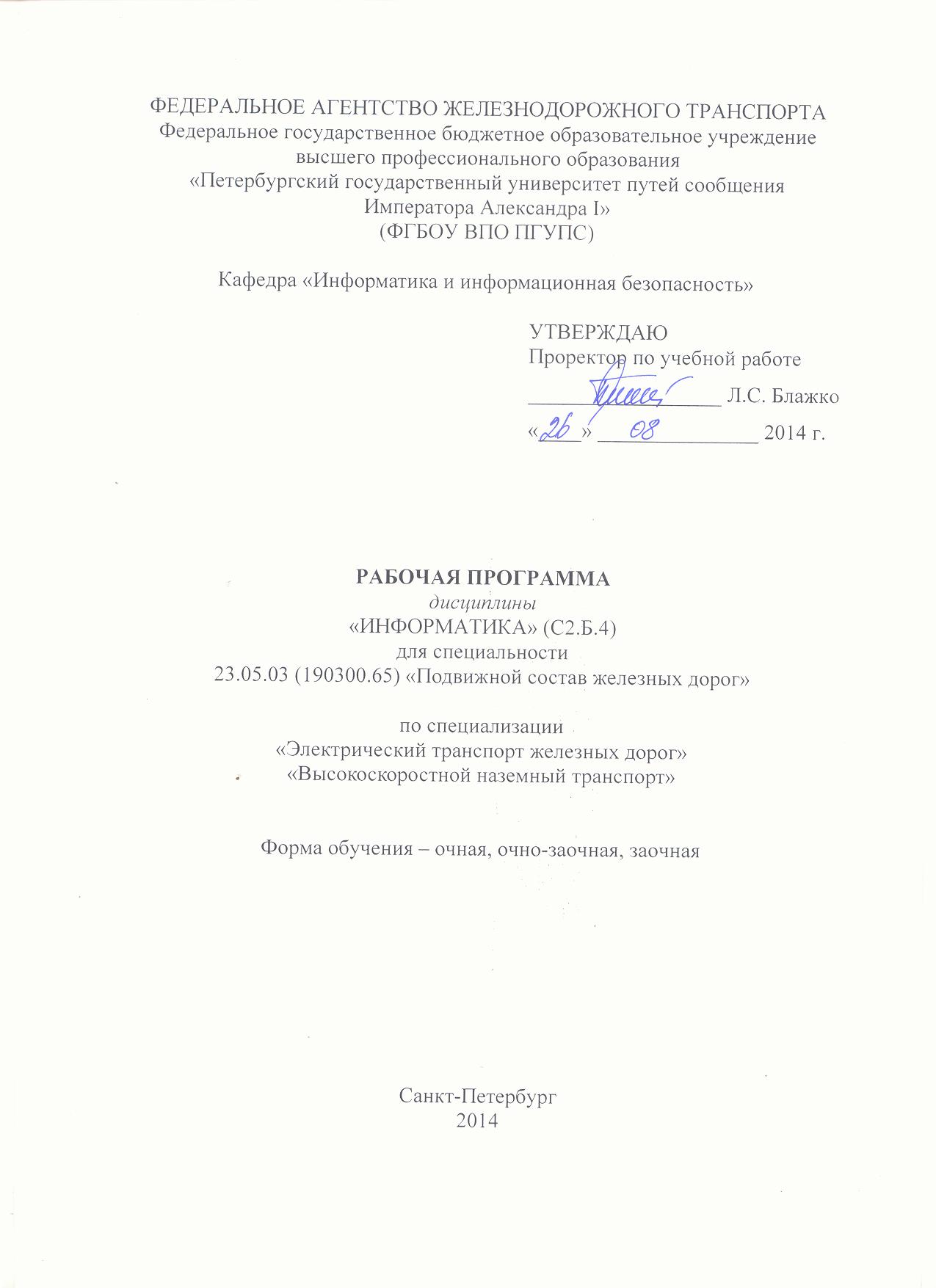 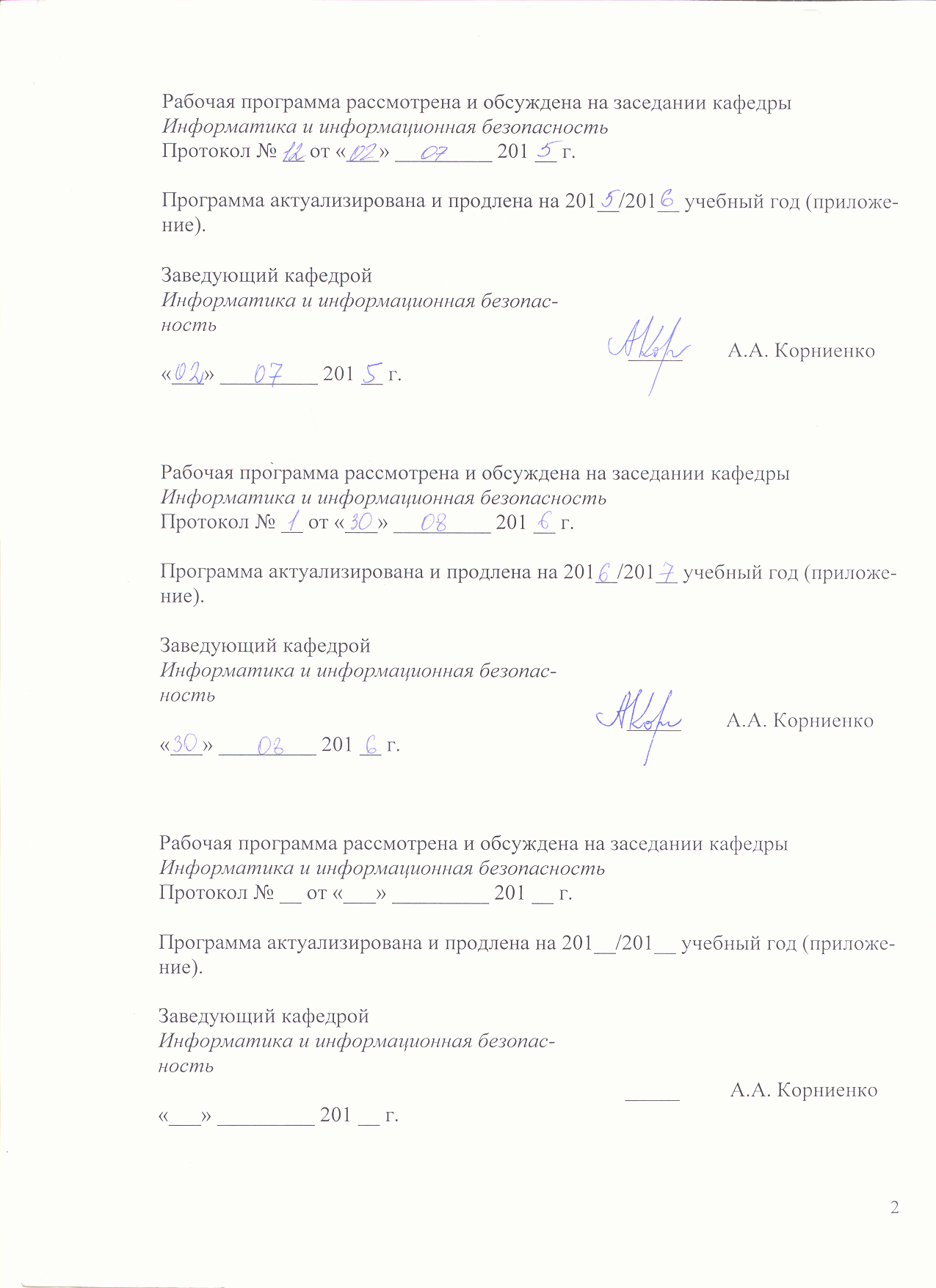 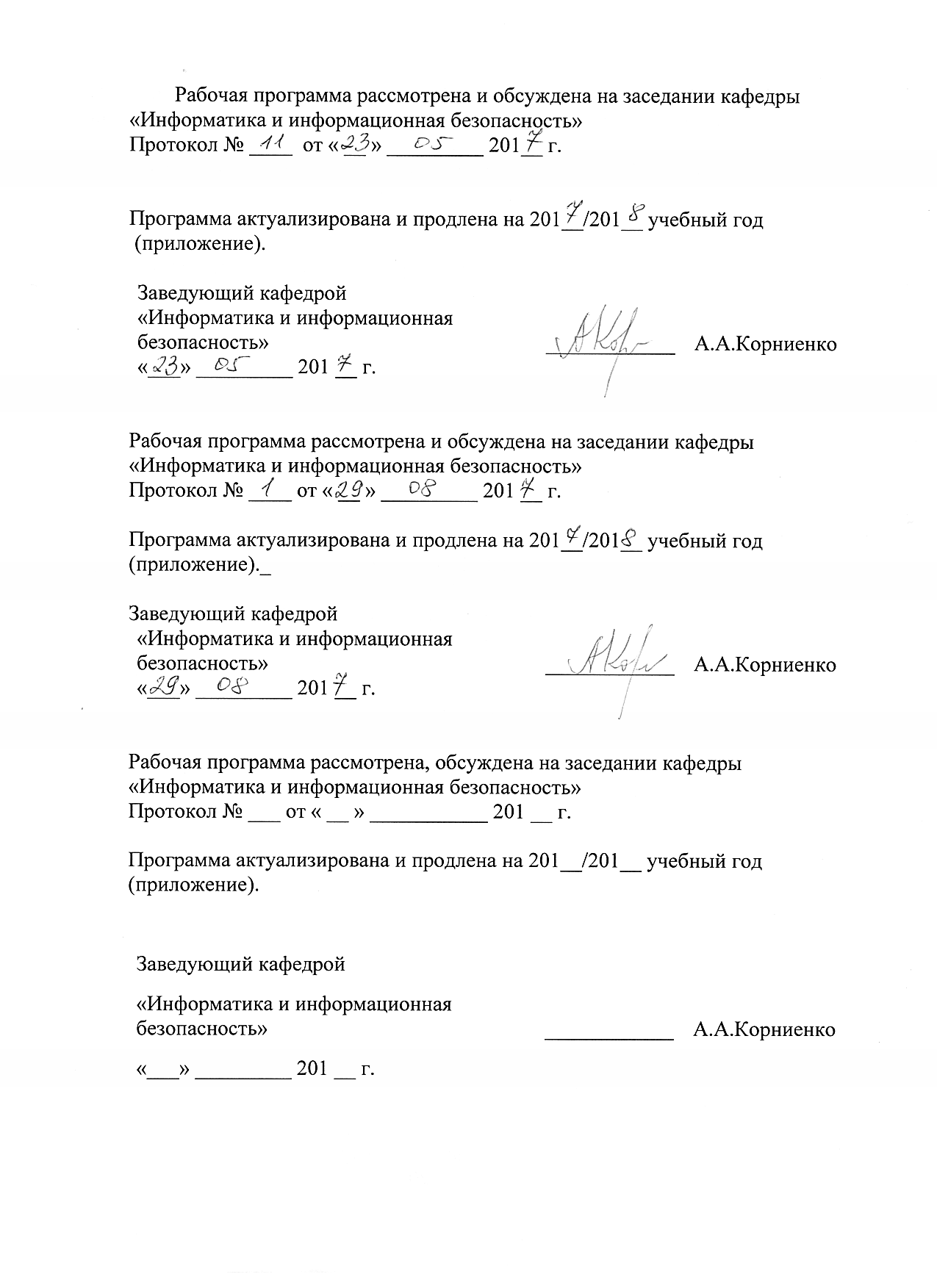 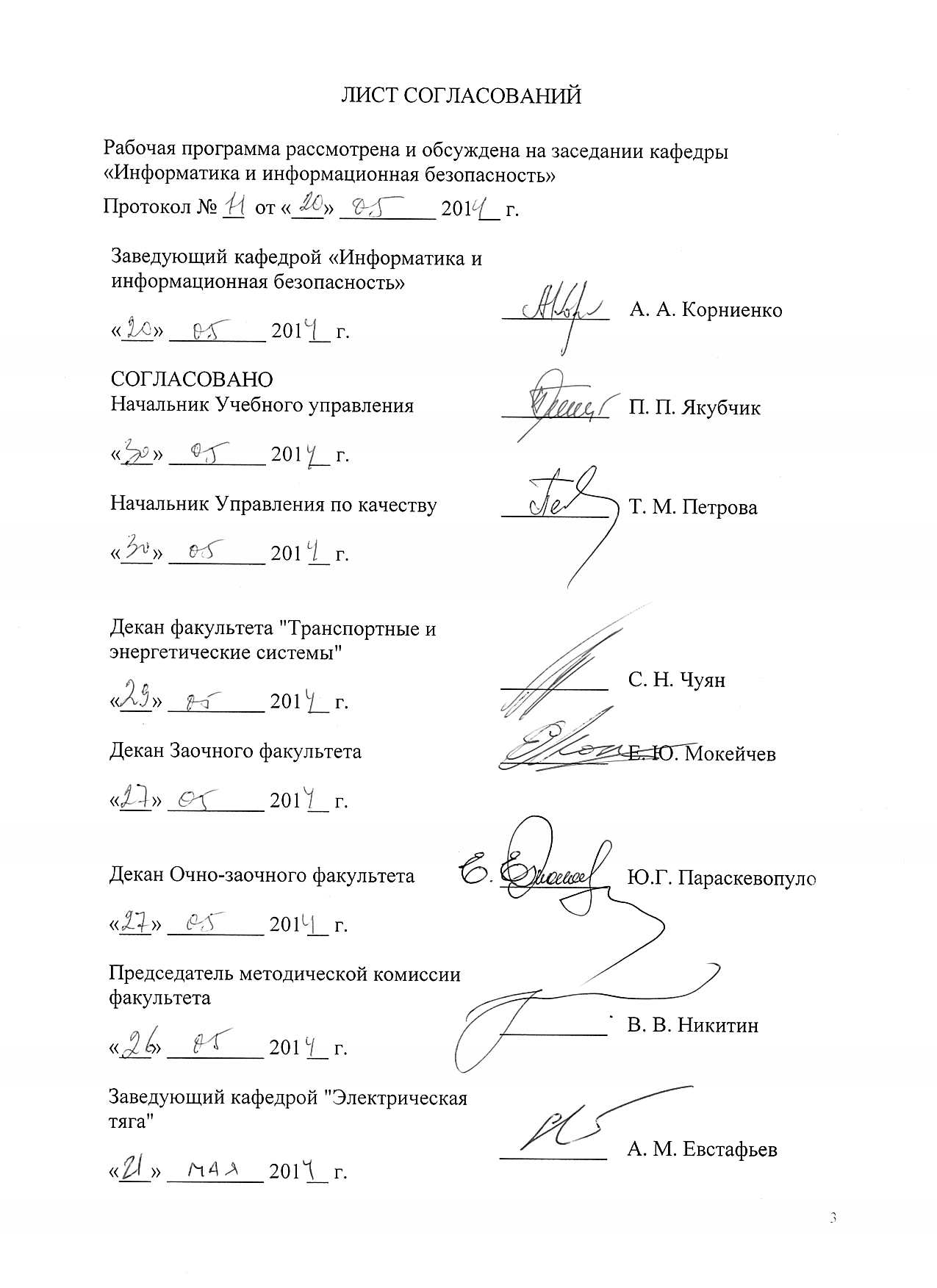 1. Цели и задачи дисциплиныРабочая программа составлена в соответствии с ФГОС, утвержденным 17 января 2011г., приказ № 71 по специальности 23.05.03 (190300.65) «Подвижной состав железных дорог», по дисциплине «Информатика».Целью изучения дисциплины «Информатика» (С2.Б.4) является расширение и углубление профессиональной подготовки в составе других базовых дисциплин цикла «Профессиональный цикл» в соответствии с требованиями, установленными федеральным государственным образовательным стандартом (приказ Минобрнауки России от 17.01.2011 № 71) для формирования у выпускника общекультурных и профессиональных компетенций, способствующих решению профессиональных задач в соответствии с видами профессиональной деятельности: научно-исследовательская, проектная, контрольно-аналитическая, организационно-управленческая, эксплуатационная и специализациями: «Электрический транспорт железных дорог», «Высокоскоростной наземный транспорт» .Для достижения поставленной цели решаются следующие задачи:- сформировать у студентов представления об информатике как фундаментальной  научной дисциплине, изучающей вопросы проектирования  и защиты современных автоматизированных информационных систем;- дать студентам знания о значении информации в развитии современного информационного общества, об основных положениях теории информации и характеристиках информационных процессов; - обучить студентов основам алгоритмизации и программирования как фундаментальной теоретической базы, используемой при разработке информационных технологий;- изучить возможности использования электронной таблицы Excel и системы ведения баз данных Access как средства разработки баз данных, используемых в автоматизированных информационных системах;- дать студентам представление о современных информационных технологиях, автоматизированных информационных системах и сетях передачи данных; средствах, методах и механизмах их защиты.2. Перечень планируемых результатов обучения по дисциплине, соотнесенных с планируемыми результатами освоения основной образовательной программыВ результате освоения дисциплины обучающийся должен:ЗНАТЬ:основы теории информации; технические и программные средства реализации информационных технологий;современные языки программирования, базы данных, программное обеспечение и технологии программирования.УМЕТЬ:применять вычислительную технику для решения практических задач; использовать возможности вычислительной техники и программного обеспечения.ВЛАДЕТЬ:основными методами работы на персональной электронно-вычислительной машине (ПЭВМ) с прикладными программными средствами.Процесс изучения дисциплины направлен на формирование следующих профессиональных компетенций (ПК):способностью приобретать новые математические и естественнонаучные знания, используя современные образовательные и информационные технологии (ПК-3);способностью понимать сущность и значение информации в развитии современного информационного общества, сознавать опасности и угрозы, возникающие в этом процессе, соблюдать основные требования информационной безопасности, в том числе защиты государственной тайны и коммерческих интересов (ПК-4);владением основными методами, способами и средствами получения, хранения и переработки информации, навыками работы с компьютером как средством управления информацией; автоматизированными системами управления базами данных (ПК-5);способностью применять современные программные средства для разработки проектно-конструкторской и технологической документации (ПК-10).3. Место дисциплины в структуре основной образовательной программыДисциплина «ИНФОРМАТИКА» (С2.Б.4) относится к базовой части математического и естественно-научного цикла и является обязательной.Для ее изучения требуется предварительное освоение следующих дисциплин:С2.Б.1 «Математика»; «СТАНДАРТ СРЕДНЕГО (ПОЛНОГО) ОБЩЕГО ОБРАЗОВАНИЯ ПО ИНФОРМАТИКЕ И ИКТ» Минобразования России от 05.03.04 № 1089.Дисциплина «ИНФОРМАТИКА» служит основой для изучения следующих дисциплин:С3.Б.14 Техническая диагностика подвижного состава;С2.Б.11 Информационные технологии и системы диагностирования при эксплуатации и обслуживании электроподвижного состава;С2.Б.8 Начертательная геометрия;С2.Б.9 Инженерная компьютерная графика;С3.В.ДВ.1.2 Цифровые системы управления;С3.В.ДВ.2.1 Имитационное моделирование тягового электрооборудования;С3.В.ДВ.2.2 Компьютерное моделирование электронных преобразователей электрического подвижного состава;С3.В.ОД.1 Компьютерный инжиниринг;С5.Н.1 Научно-исследовательская работа;С5.П.1 Производственная практика;С5.П.2 Преддипломная практика;Итоговая государственная аттестация.4. Объем дисциплины и виды учебной работыДля очной формы обучения, специализации: «Электрический транспорт железных дорог», «Высокоскоростной наземный транспорт» Для очно-заочной формы обучения, специализация «Электрический транспорт железных дорог»:Для заочной формы обучения, специализация «Электрический транспорт железных дорог»:5. Содержание и структура дисциплины5.1 Содержание дисциплины5.2 Разделы дисциплины и виды занятийДля очной формы обучения, специализации: «Электрический транспорт железных дорог», «Высокоскоростной наземный транспорт»:Для очно-заочной формы обучения , специализация «Электрический транспорт железных дорог»:Для заочной формы обучения, специализация «Электрический транспорт железных дорог»:6. Перечень учебно-методического обеспечения для самостоятельной работы обучающихся по дисциплине7. Фонд оценочных средств для проведения текущего контроля успеваемости и промежуточной аттестации обучающихся по дисциплинеФонд оценочных средств по дисциплине «Информатика» (С2.Б.4) является неотъемлемой частью рабочей программы и представлен отдельным документом, рассмотренным на заседании кафедры «Информатика и информационная безопасность» и утверждённым заведующим кафедрой.8. Учебно-методическое и информационное обеспечение дисциплиныВсе обучающиеся имеют доступ к электронным учебно-методическим комплексам (ЭУМК) по изучаемой дисциплине согласно персональным логинам и паролям.Каждый обучающийся обеспечен доступом к электронно-библиотечной системе (ЭБС) через сайт Научно-технической библиотеки Университета http://library.pgups.ru/, содержащей основные издания по изучаемой дисциплине.ЭБС обеспечивает возможность индивидуального доступа для каждого обучающегося из любой точки, в которой имеется доступ к сети Интернет.8.1 Перечень основной учебной литературы, необходимой для освоения дисциплины:Федеральный закон от 27 июля 2006 г. N 149-ФЗ "Об информации, информационных технологиях и о защите информации" Система ГАРАНТ: http://base.garant.ru/12148555/#ixzz3Q6X8uNTJ.Универсальная общественная лицензия GNU. Версия 2, 1991 г: http://citforum.ru/operating_systems/articles/gpl_rus.shtml #SEC1Хлебников, А. А. Информатика: учебник. – Ростов-на-Дону: Феникс, 2014. – 444 с.Сырецкий, Г. А. Информатика. Том I. Основы информатики и вычислительной техники: Учебник для ВУЗов. – СПб.: БХВ-ПЕТЕРБУРГ, 2012. – 832 с.Щербакова, Т. Ф. Вычислительная техника и информационные технологии / Т. Ф. Щербакова и др. – М.: ИЦ АКАДЕМИЯ, 2012. – 304 с.Современные операционные системы. 3-е изд., Таненбаум Э. СПб.: Питер, 2010. Гагарина, Л. Г. Технические средства информатизации. – М.: Форум, 2010.Олифер, В. Г., Олифер Н. А. Компьютерные сети. Принципы, технологии, протоколы / В. Г. Олифер,  Н. А.  Олифер. – СПб.: Питер, 2010. – 943 с.Информатика: базовый курс: учеб. пособие / ред.: С. В. Симонович. - 2-е изд. - М.; СПб.; Нижний Новгород: Питер, 2010. – 639 с.: ил. - (Учебник для вузов). Тихонов В. А. Информационная безопасность: концептуальные, правовые, организационные и технические аспекты: Учебное пособие / В. А. Тихонов, В. В. Райх. – М.: Гелиос АРВ, 2012. – 528 с., ил.8.2 Перечень дополнительной учебной литературы, необходимой для освоения дисциплины:Яшин В. Н. Информатика: аппаратные средства персонального компьютера. – М.: Инфра-М, 2008. – 254 с.Кирьянов, Д. Самоучитель MathCad 2001. – СПб.: БХВ-ПЕТЕРБУРГ, 2002. – 543 с.Романова, Ю. Д. и др. Информатика и информационные технологии. Конспект лекций. – М.: Эксмо, 2009.Тихомиров, А. Н. Microsoft Office 2007. Все программы пакета. Самоучитель 2-е изд. / А. К. Прокди, В. П. Колосков, И. А. Клеандрова и др. – СПб.: Наука и техника, 2009.Кудинов, Ю. И. Практикум по основам современной информатики [Электронный ресурс]: учебное пособие по курсу "Основы современной информатики" / Ю. И. Кудинов, Ф. Ф. Пащенко, А. Ю. Келина. – СПб; М; Краснодар: Лань, 2011. с. 350.Основы информационных технологий [Электронный ресурс]: [учеб. пособие для вузов] / Г. И. Киреева [и др.]; под ред. В. Ф. Макарова. - М.: ДМК Пресс, 2010. с. 272.8.3 Перечень ресурсов информационно-телекоммуникационной сети «Интернет», необходимых для освоения дисциплины:http://base.garant.ruhttp://citforum.ruhttp://library.pgups.ruhttp://www.rgub.ruhttp://www.gpntb.ruhttp://www.exponenta.ruСправочные системы к программам пакета Microsoft Office 2007 и сайт http://www.microsoft.comБиблиотека учебных курсов Microsoft www.microsoft.com/Rus/ Msdnaa/Curricula/Открытые системы: издания по информационным технологиям www.osp.ru8.4 Методические указания для обучающихся по освоению дисциплины: Байдина, Н. В. Основы работы с текстовым процессором Word 2007: учеб. пособие / Н. В. Байдина, Н. Ф. Костянко. – СПб.: ПГУПС, 2010. – 75 с.: ил. – 100 экз.Практикум по информатике: метод. указания / А. Б. Немцов, В. И. Носонов. – СПб.: ПГУПС, 2011. – 43 с.: ил. - Библиогр.: с. 43. – 100 экз.Байдина, Н. В. Основы системы программирования  Visual Basic: учеб. пособие / Н. В. Байдина, Н. Ф. Костянко. – СПб.: ПГУПС, 2008. – c. 108. – 600 экз.Байдина, Н. В. Автоматизация работы в Excel: учеб. пособие / Н. В. Байдина, Н. Ф. Костянко. – СПб.: ПГУПС, 2004. с. 75. – 500 экз.Костянко, Н.Ф. Применение системы программирования Visual Basic for Application при проектировании информационных технологий на железнодорожном транспорте в приложении Excel: учеб. пособие для вузов ж.-д. транспорта / Н.Ф. Костянко, Н. В. Байдина. – М.: Маршрут, 2006. c. 122. – 3000 экз.Проектирование и создание базы данных. Метод. Указания к курсовой работе / Ю. А. Лавров, Л. М. Юферева. – СПб.: ПГУПС, 2015. с. 24. – 100 экз.Система управления базами данных Access. Метод. указания / А. В. Абросимов. – СПб.: ПГУПС, 2003. с. 37 – 1000 экз.Основы работы с математическим пакетом MathCad. Метод. указания / Н. В. Байдина, Н. Ф. Костянко – СПб.: ПГУПС, 2003. с. 25 – 600 экз.Учебник по информатике. [Электронный ресурс] / А. И. Дергачёв [и др.];. – СПб.: ПГУПС, 2015. – с. 272.9. Перечень информационных технологий, используемых при осуществлении образовательного процесса по дисциплине, включая перечень программного обеспечения и информационных справочных системПеречень информационных технологий, используемых при осуществлении образовательного процесса по дисциплине «ИНФОРМАТИКА» (С2.Б.4):технические средства (компьютерная техника и средства связи (персональные компьютеры, проектор, интерактивная доска);методы обучения с использованием информационных технологий (компьютерное тестирование, демонстрация мультимедийных материалов, компьютерный лабораторный практикум);перечень Интернет-сервисов и электронных ресурсов (поисковые системы, электронная почта, профессиональные, тематические чаты и форумы, системы аудио и видео конференций, онлайн-энциклопедии и справочники, электронные учебные и учебно-методические материалы).Кафедра «Информатика и информационная безопасность» обеспечена необходимым комплектом лицензионного программного обеспечения:Microsoft Windows 7;Microsoft Office 2007, 2010, 2013;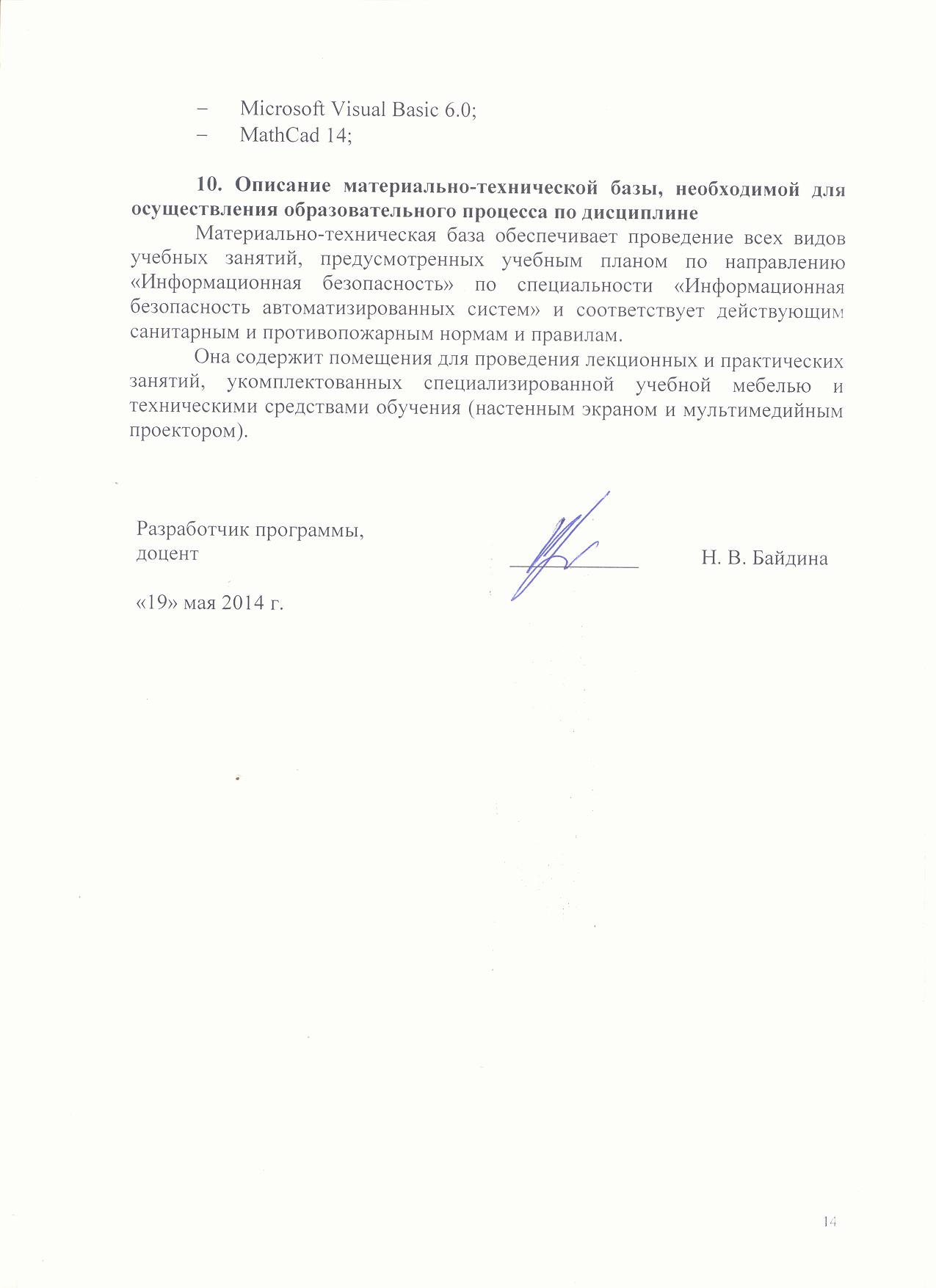 Приложение №1ЛИСТ АКТУАЛИЗАЦИИ РАБОЧЕЙ ПРОГРАММЫРабочая программа по дисциплине «Информатика» (С2.Б.4) на 2015/2016 учебный год в части необходимого комплекта лицензионного программного обеспечения актуализирована без изменений «02» июля 2015 г.Приложение № 2ЛИСТ АКТУАЛИЗАЦИИ РАБОЧЕЙ ПРОГРАММЫРабочая программа по дисциплине «Информатика» (С2.Б.4) на 2016/2017 учебный год в части необходимого комплекта лицензионного программного обеспечения актуализирована без изменений «30» августа 2016 г.Вид учебной работыВсего часовСеместрСеместрВид учебной работыВсего часовIIIАудиторные занятия (всего)В том числе:лекции (Л)практические занятия (ПЗ)лабораторные работы (ЛР)контроль самостоятельной работы (КСР)783636639181833918183Самостоятельная работа (СРС) (всего)663333Форма контроля знанийзачётзачет, КРОбщая трудоемкость: час / з. е.144/472/272/2Количество часов в интерактивной форме341618Вид учебной работыВсего часовСеместрСеместрВид учебной работыВсего часовIIIАудиторные занятия (всего)В том числе:лекции (Л)практические занятия (ПЗ)лабораторные работы (ЛР)контроль самостоятельной работы (КСР)723636361818361818Самостоятельная работа (СРС) (всего)723636Подготовка к экзаменуФорма контроля знанийзачётзачет, КРОбщая трудоемкость: час / з.е.144/472/272/2Вид учебной работыВсего часовКурсВид учебной работыВсего часовIАудиторные занятия (всего)В том числе:лекции (Л)практические занятия (ПЗ)лабораторные работы (ЛР)контроль самостоятельной работы (КСР)1282241282 2 4 Самостоятельная работа (СРС) (всего)128128Контроль (Эк + Зачёт), час44 Курсовая работа, шт.11Подготовка к экзаменуФорма контроля знанийзачет, КРзачет, КРОбщая трудоемкость: час / з.е.144/4144/4Количество часов в интерактивной форме44№ п/пНаименование раздела дисциплиныСодержание раздела1Введение в информатику. Основы теории информации.Цели и задачи изучения дисциплины «Информатика». Сигналы и данные. Данные и методы. Понятие об информации. Свойства информации. Операции с данными. Кодирование данных.2Технические и программные средства реализации информационных процессов.История развития средств вычислительной техники. Классификация компьютеров. Архитектура компьютера. Устройство ПК. Программное обеспечение. Системное программное обеспечение. Операционные системы персональных компьютеров, функции операционной системы Windows 7.3Современные языки и системы программирования.Среда программирования Visual Basic. Создание проекта. Основные элементы управления. Свойства элементов. События. Константы, переменные. Типы  данных. Процедуры. Функции.4Основы алгоритмизации и программирования. Основные алгоритмические структуры.Последовательность разработки информаци-онных технологий решения задач. Понятие алгоритма и программы. Схема алгоритма. Основные алгоритмические структуры. СЛЕДОВАНИЕ, РАЗВИЛКА, ЦИКЛ. Реализация алгоритмов в среде программирования Visual Basic.5Основы алгоритмизации и программирования. Производные алгоритмические структуры.Производные алгоритмические структуры НАКОПЛЕНИЕ, ПОИСК, ЗАПОЛНЕНИЕ. Реализация алгоритмов на  языке программирования Visual Basic.6Прикладное программное обеспечение Электронная таблица Microsoft Excel.Пакеты прикладных программ. Пакет MS Office. Электронная таблица Microsoft Excel. Основные понятия. Типы данных. Заполнение ячеек значениями рядов данных. Ввод формул. Ссылки. Типы адресации. Редактирование и форматирование содержимого ячеек. Работа с функциями. Графики и диаграммы. Работа со списками данных. Анализ данных. Создание и редактирование макросов. Назначение макросов объектам.7Прикладное программное обеспечение. Система управления базами данных Microsoft Access.Основные понятия. Базы данных. Реляционная база данных. Обзор систем управления базами данных (СУБД). СУБД MS Access. Типы данных. Объекты базы данных. Создание таблиц и межтабличных связей. Поиск данных с помощью запросов. Обновление, добавление и удаление данных с помощью запросов. Способы создания, редактирования и форматирования форм. Способы создание, редактирование и форматирование отчетов.8Решение инженерных задач с помощью математического пакета MathCad.Среда программирования. Создание и редактирование документов. Выполнение математических расчетов. Построение графиков. Работа с массивами данных.9Компьютерные сети.Основные понятия. Технологии передачи данных. Локальные и глобальные сети: принципы построения, архитектура, основные компоненты, их назначение и функции. Глобальная сеть Internet. Служба World Wide Web (WWW). Поиск информации. 10Основы информационной безопасности.Понятие об информационной безопасности Основные понятия и определения. Угрозы безопасности. Методы защиты информации. Основные требования информационной безопасности, в том числе защита государственной тайны и коммерческих интересов.№ п/пНаименование разделов дисциплиныЛПЗЛРСРСВсего12345671Введение в информатику. Основы теории информации.2242Технические и программные средства реализации информационных процессов.22263Современные языки и системы программирования.22264Основы алгоритмизации и програм-мирования. Основные алгоритмические структуры.6812265Основы алгоритмизации и программирования. Производные алгоритмические структуры.61012286Прикладное программное обеспечение Электронная таблица Microsoft Excel.688227Прикладное программное обеспечение. Система управления базами данных Microsoft Access.616228Решение инженерных задач с помощью математического пакета MathCad.268169Компьютерные сети.22410Основы информационной безопасности.224№ п/пНаименование разделов дисциплиныЛПЗЛРСРСВсего1234567Введение в информатику. Основы теории информации.2810Технические и программные средства реализации информационных процессов.2226Современные языки и системы программирования.2226Основы алгоритмизации и программирования. Основные алгоритмические структуры.68822Основы алгоритмизации и программирования. Производные алгоритмические структуры.6101026Прикладное программное обеспечение Электронная таблица Microsoft Excel.681630Прикладное программное обеспечение. Система управления базами данных Microsoft Access.61824Решение инженерных задач с помощью математического пакета MathCad.26412Компьютерные сети.224Основы информационной безопасности.224№ п/пНаименование разделов дисциплиныЛПЗЛРСРСВсего1234567Введение в информатику. Основы теории информации. Технические и программные средства реализации информационных процессов.21012Основы алгоритмизации и программирова-ния. Основные алгоритмические структуры.21618Прикладное программное обеспечение Электронная таблица Microsoft Excel.224044Прикладное программное обеспечение. Система управления базами данных Microsoft Access.224448Решение инженерных задач с помощью математического пакета MathCad.2810Компьютерные сети. Основы информаци-онной безопасности.21012№ п/пНаименование разделаПеречень учебно-методического обеспеченияВведение в информатику. Основы теории информации.Сырецкий, Г. А. Информатика. Том I. Основы информатики и вычислительной техники: Учебник для ВУЗов. – СПб.: БХВ-ПЕТЕРБУРГ, 2012. - 832 с.Технические и программные средства реализации информационных процессов.Яшин В. Н. Информатика: аппаратные средства персо-нального компьютера. – М.: Инфра-М, 2008. – 254 с.Гагарина Л. Г. Технические средства информатизации. – М.: Форум, 2010.Современные языки и системы программирования.Современные операционные системы. 3-е изд., Таненбаум Э. – СПб.: Питер, 2010. Основы алгоритмизации и программирования. Основные алгоритмические структуры.Информатика: базовый курс: учеб. пособие / ред.: С. В. Симонович. - 2-е изд. - М.; СПб.; Нижний Новгород: Питер, 2010. – 639 с.: ил. - (Учебник для вузов).Байдина, Н. В. Основы системы программирования  Visual Basic: учеб. пособие / Н.В. Байдина, Н. Ф. Костянко. – СПб.: ПГУПС, 2008. – c. 108. – 600 экз.Основы алгоритмизации и программирования. Производные алгоритмические структуры.Информатика: базовый курс: учеб. пособие / ред.: С. В. Симонович. - 2-е изд. - М.; СПб.; Нижний Новгород: Питер, 2010. – 639 с.: ил. - (Учебник для вузов).Байдина, Н. В. Основы системы программирования  Visual Basic: учеб. пособие / Н.В. Байдина, Н. Ф. Костянко. – СПб.: ПГУПС, 2008. – c. 108. – 600 экз.Прикладное программное обеспечение Электронная таблица Microsoft Excel.Хлебников, А. А. Информатика: учебник. – Ростов-на-Дону: Феникс, 2014. – 444 сБайдина, Н. В. Автоматизация работы в Excel: учеб. пособие / Н. В. Байдина, Н. Ф. Костянко. – СПб.: ПГУПС, 2004. с. 75. – 500 экз..Прикладное программное обеспечение. Система управления базами данных Microsoft Access.Информатика: базовый курс: учеб. пособие / ред.: С. В. Симонович. - 2-е изд. - М.; СПб.; Нижний Новгород: Питер, 2010. – 639 с.: ил. - (Учебник для вузов).Решение инженерных задач с помощью математического пакета MathCad.Кирьянов, Д. Самоучитель MathCad 2001. – СПб.: БХВ-ПЕТЕРБУРГ, 2002. – 543 с.Основы работы с математическим пакетом MathCad. Метод. указания / Н. В. Байдина, Н. Ф. Костянко – СПб.: ПГУПС, 2003. с. 25 – 600 экз.Компьютерные сети.Олифер В. Г., Олифер Н. А. Компьютерные сети. Принципы, технологии, протоколы. – СПб.: Питер, 2010. – 943 с.Основы информационной безопасности.Тихонов В. А. Информационная безопасность: концептуальные, правовые, организационные и технические аспекты: Учебное пособие / В. А. Тихонов, В. В. Райх. – М.: Гелиос АРВ, 2012. – 528 с.Разработчик программы,      ассистент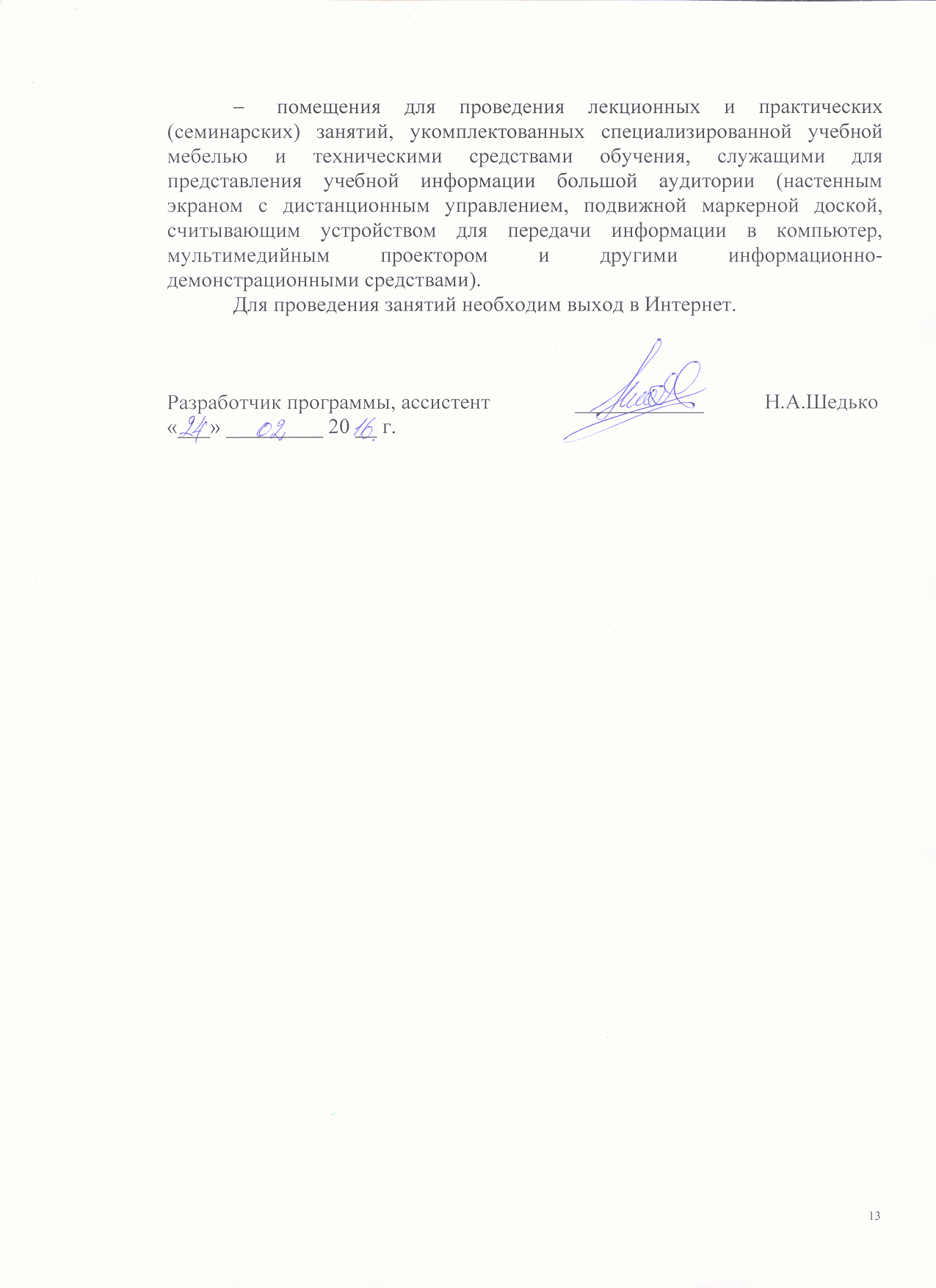 Н.А.Шедько«02» июля  2015 г.Разработчик программы, старший преподавательН.А.Шедько«30» августа 2016 г.